            Wykaz podręczników na rok szkolny 2022 / 2023                               TECHNIKUM – po szkole podstawowej                                  Technik żywienia i usług gastronomicznych                                            Technik usług kelnerskich                                           Technik technologii żywności                          Klasa I- technik żywienia i usług gastronomicznych                          Klasa I- technik żywienia i usług gastronomicznych                          Klasa I- technik żywienia i usług gastronomicznych                          Klasa I- technik żywienia i usług gastronomicznych                          Klasa I- technik żywienia i usług gastronomicznychL.p.Przedmiot Tytuł podręcznika     AutorzyWydawnictwo1.Język polskiPonad słowami. Podręcznik do języka polskiego dla liceum ogólnokształcącego i technikum 1 część 1.Zakres podstawowy i rozszerzony.Ponad słowami. Podręcznik do języka polskiego dla liceum ogólnokształcącego i technikum 1 część 2.Zakres podstawowy i rozszerzony.M. Chmiel, A. CisowskaJ. KościerzyńskaH. KusyA. WróblewskaM. Chmiel, A. CisowskaJ. KościerzyńskaH. KusyA. RównyA. WróblewskaNowa Era2019Nowa Era20192.Język angielskiImpulse 2Podręcznik oraz zeszyt ćwiczeńCatherine McBeth,  Patricia ReillyMacmillan 20213.Język niemieckiPerfekt 1. Język niemiecki dla liceów i techników. Podręcznik oraz zeszyt ćwiczeń.Beata Jaroszewicz, Jan Szurmant, Anna Wojdat-NiklewskaPearson5.Historia Poznać przeszłość + karty pracyMarcin Pawlak, Adam Szweda      Nowa Era6.Geografia Oblicza geografii 1- podręcznik dla liceum ogólnokształcącego i technikum - zakres podstawowy + karty pracy ucznia 1 do tego podręcznikaRoman MalarzMarek WięckowskiNowa Era20197.BiologiaBiologia na czasie 1Podręcznik dla liceum ogólnokształcącego i technikum, 
zakres podstawowy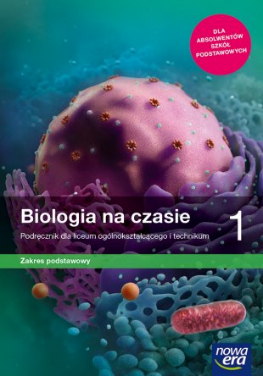 Anna HelminJolanta HoleczekNowa Era8.Chemia"To jest chemia 1" Chemia ogólna i nieorganiczna. Zakres podstawowyRomuald Hassa, Aleksandra Mrzigod, Janusz MrzigodNowa Era8.Chemia "Karty pracy ucznia z kartami laboratoryjnymi dla liceum ogólnokształcącego i technikum". Chemia ogólna i nieorganiczna. Zakres podstawowy. Autorzy:Aleksandra Kwiek, Elżbieta MegielNowa Era9.FizykaFizyka podręcznik dla liceum i technikum – zakres podstawowy. Część 1L. LehmanW.PolesiukG. Wojewoda         WSiP10.Matematyka MATeMAtyka 1Podręcznik do matematyki dla liceum ogólnokształcącego i techniku. Zakres podstawowy i rozszerzony - Szkoła ponadpodstawowaWojciech Babiański, Lech Chańko, Karolina WejNowa Era11.Informatyka(można nie kupować)"Informatyka na czasie 1" zakres podstawowyJ. Mazur, P. Perekietka Z. Talaga J. WierzbickiNowa Era12.Edukacja dla bezpieczeństwaŻyję i działam bezpiecznie. Podręcznik dla szkół ponadpodstawowychJarosław Słoma      Nowa Era            202213.Określanie znaczenia składników pokarmowych w żywieniu człowiekaOrganizacja żywienia i usług gastronomicznychZasady żywienia. Kwalifikacja HGT.12 część 1H. Kunachowicz I. Nadolna, B. Przygoda, B. Sińska,H. TurlejskaWydawnictwo WSiP, Warszawa, 2019/202014. Przygotowanie surowców do procesu technologicznego.Przygotowanie i wydawanie dań z surowców roślinnych.Technologia gastronomiczna z towaroznawstwem. Przygotowanie i wydawanie dań. Kwalifikacja HGT.02. cześć1.Małgorzata KonarzewskaWSiP, Warszawa, 2019                          Klasa II- technik żywienia i usług gastronomicznych                          Klasa II- technik żywienia i usług gastronomicznych                          Klasa II- technik żywienia i usług gastronomicznych                          Klasa II- technik żywienia i usług gastronomicznych                          Klasa II- technik żywienia i usług gastronomicznychL.p.Przedmiot Tytuł podręcznika     AutorzyWydawnictwoRok1.Język polskiPonad słowami. Podręcznik do języka polskiego dla liceum ogólnokształcącego i technikum 1 część 2.Zakres podstawowy i rozszerzony.Ponad słowami. Podręcznik do języka polskiego dla liceum ogólnokształcącego i technikum 2 część 1.Zakres podstawowy i rozszerzony.Małgorzata Chmiel, Anna Cisowska, Joanna Kościerzyńska, Helena Kusy, Anna Równy, Aleksandra WróblewskaMałgorzata Chmiel, Anna Cisowska, Joanna Kościerzyńska, Helena Kusy, Anna Równy, Aleksandra WróblewskaNowa Era2019Nowa Era 20202.Język angielskiFocus 2 (kontynuacja podręcznika oraz ćwiczeń)Daniel Brayshaw,Vaughan Jones,Sue KayPearson3.Język niemieckiPerfekt 1 (kontynuacja) i Perfekt 2. Język niemiecki dla liceów i techników. Podręcznik oraz zeszyt ćwiczeń.Beata Jaroszewicz, Jan Szurmant, Anna Wojdat-NiklewskaPearson4.Podstawy przedsiębiorczościKrok w przedsiębiorczość podręcznik oraz zeszyt ćwiczeń do podstaw przedsiębiorczości dla szkół ponadpodstawowychZbigniew Makieła, Tomasz RachwałNowa Era 5.Historia Poznać przeszłość 2.Karty pracy Poznać przeszłość 2Adam Kucharski, Aneta NiewęgłowskaNowa Era6.Geografia Oblicza geografii 2 Podręcznik dla liceum ogólnokształcącego i technikum, zakres podstawowy. + karty pracy ucznia 2 do tego podręcznikaTomasz Rachwał, Radosław Uliszak, Krzysztof Wiedermann, Paweł KrohNowa Era20207.BiologiaBiologia na czasie 2Podręcznik dla liceum ogólnokształcącego i technikum, 
zakres podstawowy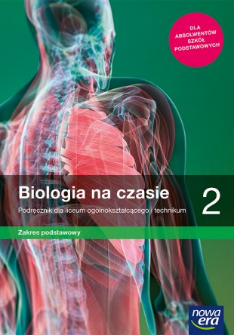 Anna Helmin, Jolanta HoleczekNowa Era8.Chemia"To jest chemia 1" Chemia ogólna i nieorganiczna. Zakres podstawowyRomuald Hassa, Aleksandra Mrzigod, Janusz MrzigodNowa Era8.Chemia"Karty pracy ucznia z kartami laboratoryjnymi dla liceum ogólnokształcącego i technikum". Chemia ogólna i nieorganiczna. Zakres podstawowy.Autorzy:Aleksandra Kwiek, Elżbieta MegielNowa Era9.FizykaFizyka - podręcznik dla liceum i technikum – zakres podstawowy. Część 2L. LehmanW.PolesiukG. WojewodaWSiP10.MatematykaMATeMAtyka 2Podręcznik do matematyki dla liceum ogólnokształcącego i techniku. Zakres podstawowy i rozszerzony - Szkoła ponadpodstawowaWojciech Babiański, Lech Chańko, Joanna Czarnowska, Grzegorz JanochaNowa Era11.Informatyka(można nie kupować)Informatyka na czasie 2Podręcznik dla liceum i technikum, zakres podstawowy - Szkoła ponadpodstawowaJanusz Mazur, Paweł Perekietka, Zbigniew Talaga, Janusz S. WierzbickiNowa Era12.Przygotowanie i wydawanie dań z surowców roślinnych. Przygotowanie i wydawanie dań z jaj, nabiału oraz zupTechnologia gastronomiczna z towaroznawstwem. Przygotowanie i wydawanie dań. Kwalifikacja HGT.02. Cześć1.Małgorzata KonarzewskaWSiP, Warszawa, 201914.Posługiwanie się językiem obcym zawodowymmateriały własne                          Klasa III - technik żywienia i usług gastronomicznych                          Klasa III - technik żywienia i usług gastronomicznych                          Klasa III - technik żywienia i usług gastronomicznych                          Klasa III - technik żywienia i usług gastronomicznych                          Klasa III - technik żywienia i usług gastronomicznychL.p.Przedmiot Tytuł podręcznika     AutorzyWydawnictwoRok1.Język polskiPonad słowami. Podręcznik do języka polskiego dla liceum ogólnokształcącego i technikum 2 część 2.Zakres podstawowy i rozszerzony.Ponad słowami. Podręcznik do języka polskiego dla liceum ogólnokształcącego i technikum 3 część 1.Zakres podstawowy i rozszerzony.Joanna KościerzyńskaAnna CisowskaAleksandra WróblewskaJoanna KostrzewaJoanna GinterJoanna Kościerzyńska, Anna Cisowska, Aleksandra Wróblewska, Małgorzata Matecka, Anna Równy, Joanna GinterNowa Era 2020Nowa Era 20212.Język angielskiImpulse 3 (podręcznik i ćwiczenia)Catherine McBeth, Patricia Reilly, Joanna Sobierska-PaczesnyMacmillan3.Język niemieckiPerfekt 2. (kontynuacja) i Perfekt 3 Język niemiecki dla liceów i techników. Podręcznik oraz zeszyt ćwiczeń.Beata Jaroszewicz, Jan Szurmant, Anna Wojdat-NiklewskaPearson4.Podstawy przedsiębiorczościKrok w przedsiębiorczość podręcznik oraz zeszyt ćwiczeń do podstaw przedsiębiorczości dla szkół ponadpodstawowychZbigniew Makieła, Tomasz RachwałNowa Era 5.Historia Poznać przeszłość 3+ Karty pracy Poznać przeszłość ,   Jarosław Kłaczkow, Anna Łaszkiewicz, Stanisław RoszakNowa Era6.Geografia Oblicza geografii 2 Podręcznik dla liceum ogólnokształcącego i technikum, zakres podstawowy. + karty pracy ucznia 2 do tego podręcznika(KONTYNUACJA Z KLASY II)Tomasz Rachwał, Radosław Uliszak, Krzysztof Wiedermann, Paweł KrohNowa Era20207.BiologiaBiologia na czasie 2Podręcznik dla liceum ogólnokształcącego i technikum, 
zakres podstawowy(KONTYNUACJA Z KLASY II)Anna Helmin, Jolanta HoleczekNowa Era8.ChemiaTo jest chemia 2 Chemia organiczna. Podręcznik dla liceum ogólnokształcącego i technikum. Zakres podstawowy - Szkoła ponadpodstawowaRomuald Hassa, Aleksandra Mrzigod, Janusz MrzigodNowa Era8.ChemiaKarty pracy ucznia z kartami laboratoryjnymi dla liceum ogólnokształcącego i technikum. Chemia organiczna. Zakres podstawowy - Szkoła ponadpodstawowaAleksandra KwiekNowa Era9.FizykaFizyka - podręcznik dla liceum i technikum – zakres podstawowy. Część 3L. LehmanW.PolesiukG. WojewodaWSiP10.MatematykaMATeMAtyka 2 Podręcznik do matematyki dla liceum ogólnokształcącego i techniku. Zakres podstawowy i rozszerzony - Szkoła ponadpodstawowa Wojciech Babiański, Lech Chańko, Joanna Czarnowska, Grzegorz JanochaNowa Era11.Informatyka(można nie kupować)Informatyka na czasie 3 Podręcznik dla liceum i technikum, zakres podstawowy - Szkoła ponadpodstawowa Janusz Mazur, Paweł Perekietka, Zbigniew Talaga, Janusz S. WierzbickiNowa Era12.Przygotowanie i wydawanie dań z mięsa i ryb. Przygotowanie i wydawanie dań dietetycznych i kuchni różnych narodów.Technologia gastronomiczna z towaroznawstwem. Przygotowanie i wydawanie dań. Kwalifikacja HGT.02. cześć 2.Małgorzata KonarzewskaWSiP, Warszawa, 201913.Wdrażanie podstaw produkcji w gastronomii.Podstawy żywienia.Planowanie żywienia.Organizowanie produkcji gastronomicznej.Organizowanie usług gastronomicznychOrganizacja żywienia i usług gastronomicznychKwalifikacja HGT.12 część 1część 2 H. Kunachowicz, I. Nadolna, B. Przygoda, B Sińska, H. TurlejskaWSiP, Warszawa, 2019/202014.Posługiwanie się językiem obcym zawodowymmateriały własne nauczycieli--                                           Klasa IV- technik żywienia i usług gastronomicznych                                           Klasa IV- technik żywienia i usług gastronomicznych                                           Klasa IV- technik żywienia i usług gastronomicznych                                           Klasa IV- technik żywienia i usług gastronomicznych                                           Klasa IV- technik żywienia i usług gastronomicznychL.p.Przedmiot Tytuł podręcznika     AutorzyWydawnictwoRok1.Język polskiPonad słowami. Podręcznik do języka polskiego dla liceum ogólnokształcącego i technikum 3 część 1.Zakres podstawowy i rozszerzony.Ponad słowami. Podręcznik do języka polskiego dla liceum ogólnokształcącego i technikum 3 część 2.Zakres podstawowy i rozszerzony.Joanna Kościerzyńska, Anna Cisowska, Aleksandra Wróblewska, Małgorzata Matecka, Anna Równy, Joanna GinterJoanna Kościerzyńska, Anna Cisowska, Aleksandra Wróblewska, Małgorzata Matecka, Joanna GinterAnna RównyNowa Era 2021Nowa Era 20212.Język angielskiFocus 3Pearson (kontynuacja)Michałowki Bartosz, Trapnell BeataPearson/20193.Język niemieckiPerfekt 3. (kontynuacja) i Perfekt 4 Język niemiecki dla liceów i techników. Podręcznik oraz zeszyt ćwiczeń.Beata Jaroszewicz, Jan Szurmant, Anna Wojdat-NiklewskaPearson4.Wiedza o społeczeństwiePodręcznik Wiedza o społeczeństwie 2. Zakres podstawowy. Liceum i technikumBeata Surmacz, Jan Maleska ,Zbugniew SmutekOperon 5.Historia 6.Geografia Oblicza geografii 3   Podręcznik dla liceum ogólnokształcącego i technikum, zakres podstawowy. + karty pracy ucznia 3 do tego podręcznikaCzesław AdamiakAnna DubownikMarcin ŚwitoniakMarcin NowakBarbara SzydaNowa Era 20217.BiologiaBiologia na czasie 3 Podręcznik dla liceum ogólnokształcącego i technikum,  zakres podstawowy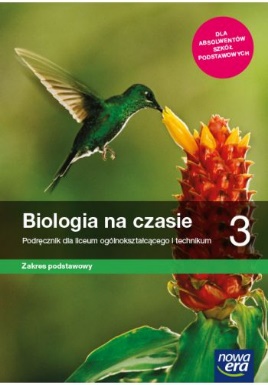 Jolanta HoleczekNowa Era8.ChemiaTo jest chemia 2 Chemia organiczna. Podręcznik dla liceum ogólnokształcącego i technikum. Zakres podstawowy - Szkoła ponadpodstawowaRomuald Hassa, Aleksandra Mrzigod, Janusz MrzigodNowa Era8.ChemiaKarty pracy ucznia z kartami laboratoryjnymi dla liceum ogólnokształcącego i technikum. Chemia organiczna. Zakres podstawowy - Szkoła ponadpodstawowaAleksandra KwiekNowa Era9.Fizyka10.MatematykaMATeMAtyka 3 Podręcznik do matematyki dla liceum ogólnokształcącego i techniku. Zakres podstawowy i rozszerzony - Szkoła ponadpodstawowaWojciech Babiański, Lech Chańko, Joanna Czarnowska, Grzegorz JanochaNowa Era                                           Klasa IV- technik usług kelnerskich                                           Klasa IV- technik usług kelnerskich                                           Klasa IV- technik usług kelnerskich                                           Klasa IV- technik usług kelnerskich                                           Klasa IV- technik usług kelnerskichL.p.Przedmiot Tytuł podręcznika     AutorzyWydawnictwoRok1.Język polskiPonad słowami. Podręcznik do języka polskiego dla liceum ogólnokształcącego i technikum 3 część 1.Zakres podstawowy i rozszerzony.Ponad słowami. Podręcznik do języka polskiego dla liceum ogólnokształcącego i technikum 3 część 2.Zakres podstawowy i rozszerzony.Joanna Kościerzyńska, Anna Cisowska, Aleksandra Wróblewska, Małgorzata Matecka, Anna Równy, Joanna GinterJoanna Kościerzyńska, Anna Cisowska, Aleksandra Wróblewska, Małgorzata Matecka, Joanna GinterAnna RównyNowa Era 2021Nowa Era 20212.Język angielskiFocus second edition 3 (kontynuacja)Michałowki Bartosz, Trapnell BeataPearson/20193.Język niemieckiPerfekt 3 (kontynuacja) i Perfekt 4 Język niemiecki dla liceów i techników. Podręcznik oraz zeszyt ćwiczeń.Beata Jaroszewicz, Jan Szurmant, Anna Wojdat-NiklewskaPearson4.Wiedza o społeczeństwiePodręcznik Wiedza o społeczeństwie 2. Zakres podstawowy. Liceum i technikumBeata Surmacz, Jan Maleska ,Zbugniew SmutekOperon 5.Historia Poznać przeszłość 4. Podręcznik do historii dla liceum ogólnokształcącego i technikum. Zakres podstawowyJarosław Kłaczkow, Stanisław RoszakNowa Era6.Geografia Oblicza geografii 3   Podręcznik dla liceum ogólnokształcącego i technikum, zakres podstawowy. + karty pracy ucznia 3 do tego podręcznikaCzesław AdamiakAnna DubownikMarcin ŚwitoniakMarcin NowakBarbara SzydaNowa Era 20217.BiologiaBiologia na czasie 3 Podręcznik dla liceum ogólnokształcącego i technikum,  zakres podstawowyJolanta HoleczekNowa Era8.ChemiaTo jest chemia 2 Chemia organiczna. Podręcznik dla liceum ogólnokształcącego i technikum. Zakres podstawowy - Szkoła ponadpodstawowaRomuald Hassa, Aleksandra Mrzigod, Janusz MrzigodNowa Era8.ChemiaKarty pracy ucznia z kartami laboratoryjnymi dla liceum ogólnokształcącego i technikum. Chemia organiczna. Zakres podstawowy - Szkoła ponadpodstawowaAleksandra KwiekNowa Era9.Fizyka10.MatematykaMATeMAtyka 3 Podręcznik do matematyki dla liceum ogólnokształcącego i techniku. Zakres podstawowy i rozszerzony - Szkoła ponadpodstawowaWojciech Babiański, Lech Chańko, Joanna Czarnowska, Grzegorz JanochaNowa Era                          Klasa IV- technik technologii żywności                           Klasa IV- technik technologii żywności                           Klasa IV- technik technologii żywności                           Klasa IV- technik technologii żywności                           Klasa IV- technik technologii żywności L.p.Przedmiot Tytuł podręcznika     AutorzyWydawnictwo1.Język polskiPonad słowami. Podręcznik do języka polskiego dla liceum ogólnokształcącego i technikum 3 część 1.Zakres podstawowy i rozszerzony.Ponad słowami. Podręcznik do języka polskiego dla liceum ogólnokształcącego i technikum 3 część 2.Zakres podstawowy i rozszerzony.Joanna Kościerzyńska, Anna Cisowska, Aleksandra Wróblewska, Małgorzata Matecka, Anna Równy, Joanna GinterJoanna Kościerzyńska, Anna Cisowska, Aleksandra Wróblewska, Małgorzata Matecka, Joanna GinterAnna RównyNowa Era 2021Nowa Era 20212.Język angielskiFocus Second Edition 3 (kontynuacja)Michałowki Bartosz, Trapnell BeataPearson/20193.Język niemieckiPerfekt 3. (kontynuacja) i Perfekt 4 Język niemiecki dla liceów i techników. Podręcznik oraz zeszyt ćwiczeń.Beata Jaroszewicz, Jan Szurmant, Anna Wojdat-NiklewskaPearson5.Historia 6.Geografia Oblicza geografii 3   Podręcznik dla liceum ogólnokształcącego i technikum, zakres podstawowy. + karty pracy ucznia 3 do tego podręcznikaCzesław AdamiakAnna DubownikMarcin ŚwitoniakMarcin NowakBarbara SzydaNowa Era 20217.BiologiaBiologia na czasie 3 Podręcznik dla liceum ogólnokształcącego i technikum,  zakres podstawowyJolanta HoleczekNowa Era8.ChemiaTo jest chemia 2 Chemia organiczna. Podręcznik dla liceum ogólnokształcącego i technikum. Zakres podstawowy - Szkoła ponadpodstawowaRomuald Hassa, Aleksandra Mrzigod, Janusz MrzigodNowa Era8.ChemiaKarty pracy ucznia z kartami laboratoryjnymi dla liceum ogólnokształcącego i technikum. Chemia organiczna. Zakres podstawowy - Szkoła ponadpodstawowaAleksandra KwiekNowa Era9.Fizyka10.MatematykaMATeMAtyka 3 Podręcznik do matematyki dla liceum ogólnokształcącego i techniku. Zakres podstawowy i rozszerzony - Szkoła ponadpodstawowaWojciech Babiański, Lech Chańko, Joanna Czarnowska, Grzegorz JanochaNowa EraWiedza o społeczeństwiePodręcznik Wiedza o społeczeństwie 2. Zakres podstawowy. Liceum i technikumBeata Surmacz, Jan Maleska ,Zbugniew SmutekOperon11.Technologia żywnościTechnologia żywności cz. 1,2,3Praca zbiorowa pod redakcją Ewy Czarnieckiej-SkubinyFormat-AB12.Organizacja produkcji spożywczejTechnologia żywności cz. 1Praca zbiorowa pod redakcją Ewy Czarnieckiej-SkubinyFormat-AB13.Analiza żywnościAnaliza techniczna w przemyśle spożywczymBohdan DrzazgaWSiP14. Mikrobiologia żywnościAnaliza techniczna w przemyśle spożywczymBohdan DrzazgaWSiP15.Procesy technologiczne w przetwórstwie spożywczymTechnologia żywności cz. 1,2,3Praca zbiorowa pod redakcją Ewy Czarnieckiej-SkubinyFormat-AB